Phone: 03228-252222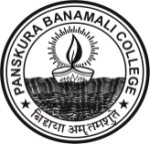 PANSKURA   BANAMALI  COLLEGE(AUTONOMOUS) Largest Rural Based, NAAC Re-accredited ‘A’ Grade (2016-2021)DST-FIST (Govt. of India), BOOST-DBT (Govt. of West Bengal) sponsored CollegeWebsite : www.panskurabanamalicollege.org                    E-mail : principal.pbc@gmail.comP.O. - PANSKURA R.S. :  PIN – 721152 : DIST. - PURBA MEDINIPUR : WEST BENGAL : INDIAP.B.C./BCA /Qout.08/22                                                                 Date: 02/06/2022TENDER NOTICESealed Quotations are invited from reputed firms/distributors for the supply of the following items for the Department of BCA. Sealed Quotations must reach to the Principal, Panskura Banamali College, P.O- Panskura R.S, Dist- Purba Medinipur, Pin-721152, on or before 15/06/2022 indicating the name of the department on the envelop. Price should be inclusive of all taxes. -SdProf. (Dr.) Nandan BhattacharyaPrincipal,Panskura Banamali College (Autonomous)Panskura R.S. Purba MedinipurSl. NoParticularSpecificationQuantity1.Desktop2.9 GhzGHz Intel i5 9400 9th Gen processor, 4GB DDR4 RAM, 1TB 7200 rpm hard drive, Intel UHD Graphics 630 Graphics, Windows 10, Home operating system, Monitor display: Samsung 21"Approx. 10 Units